          График проведения осенних праздников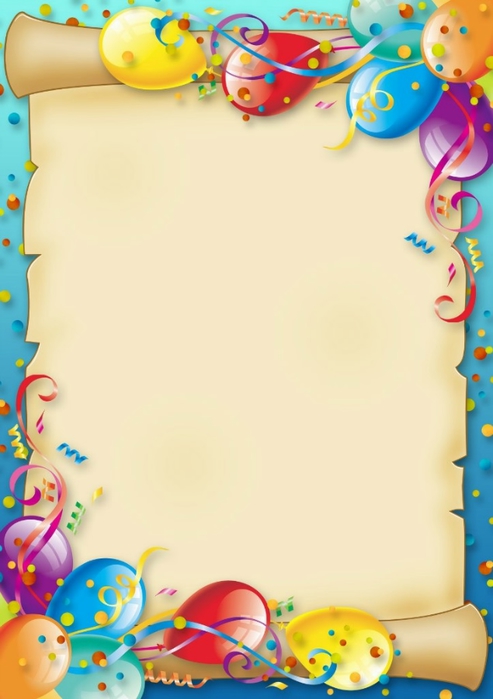 ДатаВремяМероприятиегруппыОсеннее развлечение, в рамках тематической образовательной деятельности.Осеннее развлечение, в рамках тематической образовательной деятельности.Осеннее развлечение, в рамках тематической образовательной деятельности. младшие группы (№ 2 «Светлячки», № 5 «Пчёлки» (1 корпус), № 13 «Цыплята», № 11 «Птенчики» (2 корпус)19.10.169.05ч.10.00ч.11.00ч.15.15ч.15.15ч.«Осень к нам пришла»«Прогулка в осенний лес»«Прогулка в осенний лес»         «Осенняя гостиная»«Осенний кроссворд» №  16 «Воробушки» (1 корпус)№ 10 «Чебурашка» (1 корпус)         № 6 «Гномики»             (1 корпус)№ 14 «Чиполлино» (2 корпус)№ 9 «Звёздочки»(1 корпус)20.10.169.15ч.10.15ч.11.15ч.11.30ч.«Осенний кроссворд»«Осенний кроссворд»«Осенний кроссворд»«Осень к нам пришла»№ 3 «Солнышко»(1 корпус)№ 18 «Теремок»(1 корпус)№ 8 «Колокольчики»(1 корпус)№ 15 «Мотылёк» (2 корпус)21.10.169.15ч.10.15ч.11.15ч.11.15ч.15.15ч.«Репка – репонька, расти»«Репка – репонька, расти»«Репка – репонька, расти»«Осенняя ярмарка»«Осенняя гостиная» № 7 «Зайчата» (1 корпус)№ 1 «Буратино» (1 корпус)№ 4 «Колобок» (1 корпус)№ 12 «Лунтик» (2 корпус)№ 17 «Ромашка» (2 корпус)